甘肃旭日假期西宁分公司团队/散客确认书打印日期：2019/11/22 16:16:59甲方互助七彩互助七彩联系人互助七彩-张姐联系电话1389722283413897222834乙方甘肃旭日假期国际旅行社有限责任公司西宁分公司甘肃旭日假期国际旅行社有限责任公司西宁分公司联系人代青林联系电话1869714257618697142576团期编号TXM11MU191125ATXM11MU191125A产品名称礼遇马新泰双飞11日游礼遇马新泰双飞11日游礼遇马新泰双飞11日游礼遇马新泰双飞11日游发团日期2019-11-252019-11-25回团日期2019-12-05参团人数2(2大)2(2大)旅客名单旅客名单旅客名单旅客名单旅客名单旅客名单旅客名单旅客名单姓名拼音姓名性别出生日期证件号码签发地签发日期有效期重要提示：请仔细检查，名单一旦出错不可更改，只能退票后重买，造成损失，我社不予负责，出票名单以贵社提供的客人名单为准；具体航班时间及行程内容请参照出团通知。重要提示：请仔细检查，名单一旦出错不可更改，只能退票后重买，造成损失，我社不予负责，出票名单以贵社提供的客人名单为准；具体航班时间及行程内容请参照出团通知。重要提示：请仔细检查，名单一旦出错不可更改，只能退票后重买，造成损失，我社不予负责，出票名单以贵社提供的客人名单为准；具体航班时间及行程内容请参照出团通知。重要提示：请仔细检查，名单一旦出错不可更改，只能退票后重买，造成损失，我社不予负责，出票名单以贵社提供的客人名单为准；具体航班时间及行程内容请参照出团通知。重要提示：请仔细检查，名单一旦出错不可更改，只能退票后重买，造成损失，我社不予负责，出票名单以贵社提供的客人名单为准；具体航班时间及行程内容请参照出团通知。重要提示：请仔细检查，名单一旦出错不可更改，只能退票后重买，造成损失，我社不予负责，出票名单以贵社提供的客人名单为准；具体航班时间及行程内容请参照出团通知。重要提示：请仔细检查，名单一旦出错不可更改，只能退票后重买，造成损失，我社不予负责，出票名单以贵社提供的客人名单为准；具体航班时间及行程内容请参照出团通知。重要提示：请仔细检查，名单一旦出错不可更改，只能退票后重买，造成损失，我社不予负责，出票名单以贵社提供的客人名单为准；具体航班时间及行程内容请参照出团通知。费用明细费用明细费用明细费用明细费用明细费用明细费用明细费用明细序号项目项目数量单价小计备注备注1成人成人21599.003198.002签杂签杂2680.001360.003机场现收机场现收2800.001600.00合计总金额：陆仟壹佰伍拾捌元整总金额：陆仟壹佰伍拾捌元整总金额：陆仟壹佰伍拾捌元整总金额：陆仟壹佰伍拾捌元整6158.006158.006158.00请将款项汇入我社指定账户并传汇款凭证，如向非指定或员工个人账户等汇款，不作为团款确认，且造成的损失我社概不负责；出团前须结清所有费用！请将款项汇入我社指定账户并传汇款凭证，如向非指定或员工个人账户等汇款，不作为团款确认，且造成的损失我社概不负责；出团前须结清所有费用！请将款项汇入我社指定账户并传汇款凭证，如向非指定或员工个人账户等汇款，不作为团款确认，且造成的损失我社概不负责；出团前须结清所有费用！请将款项汇入我社指定账户并传汇款凭证，如向非指定或员工个人账户等汇款，不作为团款确认，且造成的损失我社概不负责；出团前须结清所有费用！请将款项汇入我社指定账户并传汇款凭证，如向非指定或员工个人账户等汇款，不作为团款确认，且造成的损失我社概不负责；出团前须结清所有费用！请将款项汇入我社指定账户并传汇款凭证，如向非指定或员工个人账户等汇款，不作为团款确认，且造成的损失我社概不负责；出团前须结清所有费用！请将款项汇入我社指定账户并传汇款凭证，如向非指定或员工个人账户等汇款，不作为团款确认，且造成的损失我社概不负责；出团前须结清所有费用！请将款项汇入我社指定账户并传汇款凭证，如向非指定或员工个人账户等汇款，不作为团款确认，且造成的损失我社概不负责；出团前须结清所有费用！账户信息账户信息账户信息账户信息账户信息账户信息账户信息账户信息青海旅游集散中心青海旅游集散中心青海旅游集散中心青海旅游集散中心青海旅游集散中心123123123招商银行招商银行招商银行郭阿蓓郭阿蓓621485972057918262148597205791826214859720579182兰州公账兰州公账兰州公账袁强袁强123123123东航B2B系统东航B2B系统东航B2B系统东航B2B系统东航B2B系统092059000006927509205900000692750920590000069275凤凰公账凤凰公账凤凰公账南京凤凰南京凤凰123123123南京艾璟蜜橙旅游有限公司南京艾璟蜜橙旅游有限公司南京艾璟蜜橙旅游有限公司南京艾璟蜜橙旅游有限公司南京艾璟蜜橙旅游有限公司101006010400101201010060104001012010100601040010120青海康泰国际旅行社有限公司青海康泰国际旅行社有限公司青海康泰国际旅行社有限公司工行西宁西大街支行工行西宁西大街支行280600060920004548228060006092000454822806000609200045482百事通总社百事通总社百事通总社123123123123123工商银行（郭阿蓓）工商银行（郭阿蓓）工商银行（郭阿蓓）郭阿蓓郭阿蓓622208280600206794562220828060020679456222082806002067945南京锦绣江南国际旅游有限公司南京锦绣江南国际旅游有限公司南京锦绣江南国际旅游有限公司祁忠祁忠621700137000139857462170013700013985746217001370001398574温馨提示温馨提示温馨提示温馨提示温馨提示温馨提示温馨提示温馨提示特别提示：●泰国机场移民局对持有旅游签证或落地签证的入境游客要求最少携带人民币4000元或等值美金，并对入境者进行随意抽查，请游客最好随身备有 4000 以上的现金；我公司尽到告知的职责，如遇有抽查而不能入境者，我公司不承担任何责任；●行程游览顺序以当地接待旅行社视实际情况安排为准；●境外旅游期间财物请随身保管，车上不可放贵重物品，自由活动期间注意安全； 特别说明：●东南亚酒店没有官方公布的星级标准，没有挂星制度；行程中所标明的标准为泰国当地行业参考标准，普遍比国内同级酒店略差一点；国外度假村是根据规模大小、地理位置及配套设施来定价，无参考标准；非官方网站所公布的酒店档次，属于该网站自己标准。●如遇航空公司航班时间临时调整，我社将以实际航班时间安排旅客用餐，但不做任何经济赔偿●团队出现单男单女，我司领队有权安排组合酒店房间住宿，如客人坚持已见，产生单房差1200元/全程，所增加费用自理。●海岛项目需根据自身身体条件允许的情况下参与，必须做足安全措施，穿好救生衣，听从救生员及导游、船家指示操作，如有心脏病、高血压、高危疾病及自身条件不允许的客人禁止参与，如遇不听劝阻的客人，后果自负，我社不承担任何责任。注意以下事项：1、上述项目中，如有部分已经含在团队行程内的，旅客若临时不参加，则视同自动放弃，完全无转让或退费！2、为了你的安全，请不要与陌生人搭讪外出，小心因小失大！祝你旅途愉快！特别提示：●泰国机场移民局对持有旅游签证或落地签证的入境游客要求最少携带人民币4000元或等值美金，并对入境者进行随意抽查，请游客最好随身备有 4000 以上的现金；我公司尽到告知的职责，如遇有抽查而不能入境者，我公司不承担任何责任；●行程游览顺序以当地接待旅行社视实际情况安排为准；●境外旅游期间财物请随身保管，车上不可放贵重物品，自由活动期间注意安全； 特别说明：●东南亚酒店没有官方公布的星级标准，没有挂星制度；行程中所标明的标准为泰国当地行业参考标准，普遍比国内同级酒店略差一点；国外度假村是根据规模大小、地理位置及配套设施来定价，无参考标准；非官方网站所公布的酒店档次，属于该网站自己标准。●如遇航空公司航班时间临时调整，我社将以实际航班时间安排旅客用餐，但不做任何经济赔偿●团队出现单男单女，我司领队有权安排组合酒店房间住宿，如客人坚持已见，产生单房差1200元/全程，所增加费用自理。●海岛项目需根据自身身体条件允许的情况下参与，必须做足安全措施，穿好救生衣，听从救生员及导游、船家指示操作，如有心脏病、高血压、高危疾病及自身条件不允许的客人禁止参与，如遇不听劝阻的客人，后果自负，我社不承担任何责任。注意以下事项：1、上述项目中，如有部分已经含在团队行程内的，旅客若临时不参加，则视同自动放弃，完全无转让或退费！2、为了你的安全，请不要与陌生人搭讪外出，小心因小失大！祝你旅途愉快！特别提示：●泰国机场移民局对持有旅游签证或落地签证的入境游客要求最少携带人民币4000元或等值美金，并对入境者进行随意抽查，请游客最好随身备有 4000 以上的现金；我公司尽到告知的职责，如遇有抽查而不能入境者，我公司不承担任何责任；●行程游览顺序以当地接待旅行社视实际情况安排为准；●境外旅游期间财物请随身保管，车上不可放贵重物品，自由活动期间注意安全； 特别说明：●东南亚酒店没有官方公布的星级标准，没有挂星制度；行程中所标明的标准为泰国当地行业参考标准，普遍比国内同级酒店略差一点；国外度假村是根据规模大小、地理位置及配套设施来定价，无参考标准；非官方网站所公布的酒店档次，属于该网站自己标准。●如遇航空公司航班时间临时调整，我社将以实际航班时间安排旅客用餐，但不做任何经济赔偿●团队出现单男单女，我司领队有权安排组合酒店房间住宿，如客人坚持已见，产生单房差1200元/全程，所增加费用自理。●海岛项目需根据自身身体条件允许的情况下参与，必须做足安全措施，穿好救生衣，听从救生员及导游、船家指示操作，如有心脏病、高血压、高危疾病及自身条件不允许的客人禁止参与，如遇不听劝阻的客人，后果自负，我社不承担任何责任。注意以下事项：1、上述项目中，如有部分已经含在团队行程内的，旅客若临时不参加，则视同自动放弃，完全无转让或退费！2、为了你的安全，请不要与陌生人搭讪外出，小心因小失大！祝你旅途愉快！特别提示：●泰国机场移民局对持有旅游签证或落地签证的入境游客要求最少携带人民币4000元或等值美金，并对入境者进行随意抽查，请游客最好随身备有 4000 以上的现金；我公司尽到告知的职责，如遇有抽查而不能入境者，我公司不承担任何责任；●行程游览顺序以当地接待旅行社视实际情况安排为准；●境外旅游期间财物请随身保管，车上不可放贵重物品，自由活动期间注意安全； 特别说明：●东南亚酒店没有官方公布的星级标准，没有挂星制度；行程中所标明的标准为泰国当地行业参考标准，普遍比国内同级酒店略差一点；国外度假村是根据规模大小、地理位置及配套设施来定价，无参考标准；非官方网站所公布的酒店档次，属于该网站自己标准。●如遇航空公司航班时间临时调整，我社将以实际航班时间安排旅客用餐，但不做任何经济赔偿●团队出现单男单女，我司领队有权安排组合酒店房间住宿，如客人坚持已见，产生单房差1200元/全程，所增加费用自理。●海岛项目需根据自身身体条件允许的情况下参与，必须做足安全措施，穿好救生衣，听从救生员及导游、船家指示操作，如有心脏病、高血压、高危疾病及自身条件不允许的客人禁止参与，如遇不听劝阻的客人，后果自负，我社不承担任何责任。注意以下事项：1、上述项目中，如有部分已经含在团队行程内的，旅客若临时不参加，则视同自动放弃，完全无转让或退费！2、为了你的安全，请不要与陌生人搭讪外出，小心因小失大！祝你旅途愉快！特别提示：●泰国机场移民局对持有旅游签证或落地签证的入境游客要求最少携带人民币4000元或等值美金，并对入境者进行随意抽查，请游客最好随身备有 4000 以上的现金；我公司尽到告知的职责，如遇有抽查而不能入境者，我公司不承担任何责任；●行程游览顺序以当地接待旅行社视实际情况安排为准；●境外旅游期间财物请随身保管，车上不可放贵重物品，自由活动期间注意安全； 特别说明：●东南亚酒店没有官方公布的星级标准，没有挂星制度；行程中所标明的标准为泰国当地行业参考标准，普遍比国内同级酒店略差一点；国外度假村是根据规模大小、地理位置及配套设施来定价，无参考标准；非官方网站所公布的酒店档次，属于该网站自己标准。●如遇航空公司航班时间临时调整，我社将以实际航班时间安排旅客用餐，但不做任何经济赔偿●团队出现单男单女，我司领队有权安排组合酒店房间住宿，如客人坚持已见，产生单房差1200元/全程，所增加费用自理。●海岛项目需根据自身身体条件允许的情况下参与，必须做足安全措施，穿好救生衣，听从救生员及导游、船家指示操作，如有心脏病、高血压、高危疾病及自身条件不允许的客人禁止参与，如遇不听劝阻的客人，后果自负，我社不承担任何责任。注意以下事项：1、上述项目中，如有部分已经含在团队行程内的，旅客若临时不参加，则视同自动放弃，完全无转让或退费！2、为了你的安全，请不要与陌生人搭讪外出，小心因小失大！祝你旅途愉快！特别提示：●泰国机场移民局对持有旅游签证或落地签证的入境游客要求最少携带人民币4000元或等值美金，并对入境者进行随意抽查，请游客最好随身备有 4000 以上的现金；我公司尽到告知的职责，如遇有抽查而不能入境者，我公司不承担任何责任；●行程游览顺序以当地接待旅行社视实际情况安排为准；●境外旅游期间财物请随身保管，车上不可放贵重物品，自由活动期间注意安全； 特别说明：●东南亚酒店没有官方公布的星级标准，没有挂星制度；行程中所标明的标准为泰国当地行业参考标准，普遍比国内同级酒店略差一点；国外度假村是根据规模大小、地理位置及配套设施来定价，无参考标准；非官方网站所公布的酒店档次，属于该网站自己标准。●如遇航空公司航班时间临时调整，我社将以实际航班时间安排旅客用餐，但不做任何经济赔偿●团队出现单男单女，我司领队有权安排组合酒店房间住宿，如客人坚持已见，产生单房差1200元/全程，所增加费用自理。●海岛项目需根据自身身体条件允许的情况下参与，必须做足安全措施，穿好救生衣，听从救生员及导游、船家指示操作，如有心脏病、高血压、高危疾病及自身条件不允许的客人禁止参与，如遇不听劝阻的客人，后果自负，我社不承担任何责任。注意以下事项：1、上述项目中，如有部分已经含在团队行程内的，旅客若临时不参加，则视同自动放弃，完全无转让或退费！2、为了你的安全，请不要与陌生人搭讪外出，小心因小失大！祝你旅途愉快！特别提示：●泰国机场移民局对持有旅游签证或落地签证的入境游客要求最少携带人民币4000元或等值美金，并对入境者进行随意抽查，请游客最好随身备有 4000 以上的现金；我公司尽到告知的职责，如遇有抽查而不能入境者，我公司不承担任何责任；●行程游览顺序以当地接待旅行社视实际情况安排为准；●境外旅游期间财物请随身保管，车上不可放贵重物品，自由活动期间注意安全； 特别说明：●东南亚酒店没有官方公布的星级标准，没有挂星制度；行程中所标明的标准为泰国当地行业参考标准，普遍比国内同级酒店略差一点；国外度假村是根据规模大小、地理位置及配套设施来定价，无参考标准；非官方网站所公布的酒店档次，属于该网站自己标准。●如遇航空公司航班时间临时调整，我社将以实际航班时间安排旅客用餐，但不做任何经济赔偿●团队出现单男单女，我司领队有权安排组合酒店房间住宿，如客人坚持已见，产生单房差1200元/全程，所增加费用自理。●海岛项目需根据自身身体条件允许的情况下参与，必须做足安全措施，穿好救生衣，听从救生员及导游、船家指示操作，如有心脏病、高血压、高危疾病及自身条件不允许的客人禁止参与，如遇不听劝阻的客人，后果自负，我社不承担任何责任。注意以下事项：1、上述项目中，如有部分已经含在团队行程内的，旅客若临时不参加，则视同自动放弃，完全无转让或退费！2、为了你的安全，请不要与陌生人搭讪外出，小心因小失大！祝你旅途愉快！特别提示：●泰国机场移民局对持有旅游签证或落地签证的入境游客要求最少携带人民币4000元或等值美金，并对入境者进行随意抽查，请游客最好随身备有 4000 以上的现金；我公司尽到告知的职责，如遇有抽查而不能入境者，我公司不承担任何责任；●行程游览顺序以当地接待旅行社视实际情况安排为准；●境外旅游期间财物请随身保管，车上不可放贵重物品，自由活动期间注意安全； 特别说明：●东南亚酒店没有官方公布的星级标准，没有挂星制度；行程中所标明的标准为泰国当地行业参考标准，普遍比国内同级酒店略差一点；国外度假村是根据规模大小、地理位置及配套设施来定价，无参考标准；非官方网站所公布的酒店档次，属于该网站自己标准。●如遇航空公司航班时间临时调整，我社将以实际航班时间安排旅客用餐，但不做任何经济赔偿●团队出现单男单女，我司领队有权安排组合酒店房间住宿，如客人坚持已见，产生单房差1200元/全程，所增加费用自理。●海岛项目需根据自身身体条件允许的情况下参与，必须做足安全措施，穿好救生衣，听从救生员及导游、船家指示操作，如有心脏病、高血压、高危疾病及自身条件不允许的客人禁止参与，如遇不听劝阻的客人，后果自负，我社不承担任何责任。注意以下事项：1、上述项目中，如有部分已经含在团队行程内的，旅客若临时不参加，则视同自动放弃，完全无转让或退费！2、为了你的安全，请不要与陌生人搭讪外出，小心因小失大！祝你旅途愉快！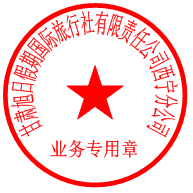 